Actieplan SVP School: Visie en doelstellingen: Doelstellingen voor dit schooljaar:Nr 1: Nr 2:Nr 3: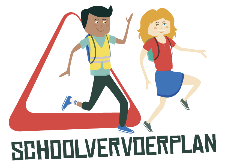 Schooljaar:Visie en doelstellingen: Doelstellingen voor dit schooljaar:Nr 1: Nr 2:Nr 3:Visie en doelstellingen: Doelstellingen op lange termijn:Nr 4: Nr 5:Nr 6:Visie en doelstellingen: Doelstellingen op lange termijn:Nr 4: Nr 5:Nr 6:Nr DoelstellingVoorgestelde actieVerantwoordelijke(naam, voornaam, 
e-mail, tel)Vooropgestelde planningMateriaal, animatiesAantallenSensibiliseringSensibiliseringSensibiliseringSensibiliseringSensibiliseringSensibiliseringEducatieEducatieEducatieEducatieEducatieEducatieOrganisatie van de verplaatsingenOrganisatie van de verplaatsingenOrganisatie van de verplaatsingenOrganisatie van de verplaatsingenOrganisatie van de verplaatsingenOrganisatie van de verplaatsingenInfrastructuurInfrastructuurInfrastructuurInfrastructuurInfrastructuurInfrastructuurCommunicatie/InformatieCommunicatie/InformatieCommunicatie/InformatieCommunicatie/InformatieCommunicatie/InformatieCommunicatie/InformatieContactpersoon schoolmobiliteitContactpersoon schoolmobiliteitContactpersoon schoolmobiliteitNaam :E-mail :Telefoonnummer :Goedkeuring van het actieplan door de directieGoedkeuring van het actieplan door de directieGoedkeuring van het actieplan door de directieGoedkeuring van het actieplan door de directie(Voorafgegaan door naam, voornaam, functie)Handtekening :Datum :Stempel :